系 列 书 推 荐《草叶之图》系列（共2册）THE MAP OF LEAVES SERIES（2 BOOKS）中文书名：《草叶之图》（第一册）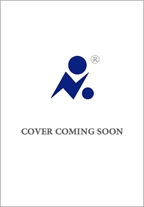 英文书名：THE MAP OF LEAVES作    者：Yarrow Townsend出 版 社：Chicken House代理公司：ANA/Yao Zhang页    数：待定，约76,000词出版时间：2022年代理地区：中国大陆、台湾审读资料：电子稿类    型：7-12岁少年文学/冒险/自然内容简介：你能听懂植物在说话吗？请静静聆听……自从妈妈因为那种疾病而去世后，12岁的奥拉就独自一人住在索恩溪边的小木屋里。这里的植物们驻守着花园，长出荆棘刺来阻挡入侵者，并帮助奥拉为她的那匹老马“Captain”提供药材。随着那种疾病消失了，奥拉不再需要任何人了：尤其是不需要总是偷偷摸摸的州长的女儿阿丽亚娜·克劳；还有运输工的儿子伊德里斯·罗梅罗，他总是在花园附近徘徊，企图窥探她在做些什么。直到有一天，曾经消失的疾病又流行了起来——州长阿特拉斯告诉镇里人，植物本身就是引起疾病的原因。当他威胁要毁掉奥拉的花园时，奥拉唯一的希望就是带着妈妈的药草书逆河而上去发现真相。乘上一艘拖船偷偷溜走，奥拉发现她不是唯一一个来寻找答案的孩子。伊德里斯和阿丽亚娜都有自己的理由去河的上游。但是河水是险恶的：急流、洪水和废弃的村庄随时待命。很快，孩子们发现自己陷入了一个黑暗而危险的阴谋，这个阴谋引他们寻到了河流的源头，很有可能他们永远也无法回来了。这本书对自然世界的描写充满了真实的细节，这个历史感很强的冒险故事跌宕起伏。它还有一条轻轻的魔法之线贯穿其中，这反过来可能会鼓励我们去倾听那些经历不同事情的人，并静静地关注我们周围的世界。作者简介：雅柔·唐森德（Yarrow Townsend）的童年大部分时间都在树林里度过，她喜欢假扮成书中的人物。她尤其喜欢那些关于孩子们必须自己努力生存的故事。2009年，她去牛津大学学习英法文学，发现植物园是复习考试的最佳场所。大学毕业后，她成为了一名英语老师，她特别喜欢带孩子们到外面写故事。从那以后，雅柔发现自己从事的工作通常都是“泥泞不堪”的，比如与救援受伤的马匹，以及在RSPB学习如何使用链锯和拖拉机。她现在住在一条窄窄的船上，在英格兰的运河上四处漂游，寻找更多的把自己弄得“泥泞不堪”的机会（还有适合自己养羊的地方）。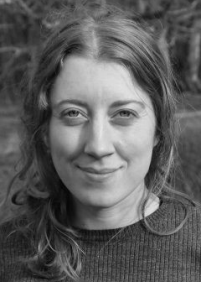 谢谢您的阅读！请将回馈信息发送至：张瑶（Yao Zhang) Yao@nurnberg.com.cn----------------------------------------------------------------------------------------------------安德鲁﹒纳伯格联合国际有限公司北京代表处
北京市海淀区中关村大街甲59号中国人民大学文化大厦1705室, 邮编：100872
电话：010-82449325传真：010-82504200
Email: Yao@nurnberg.com.cn网址：www.nurnberg.com.cn微博：http://weibo.com/nurnberg豆瓣小站：http://site.douban.com/110577/微信订阅号：安德鲁书讯